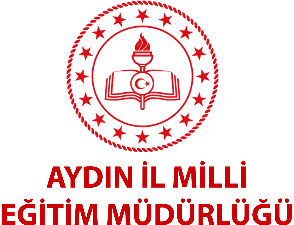 GIDA İSRAFINI ÖNLEME 
SLOGAN YARIŞMASI ŞARTNAMESİKonuGıda israfının önlenmesiAmaç Gıda israfının olumsuz etkileri konusunda farkındalığı artırmak ve gıda israfını önlemede mücadele gücü oluşturmak. Kimler Katılabilir?Yarışmaya Aydın ili genelinde tüm resmi ve özel okullarda öğrenim gören ilkokul, ortaokul ve lise öğrencileri katılabilir.  Başvuru ŞartlarıYarışmaya katılım ücretsizdir.Yarışmaya öğrenciler bireysel olarak en fazla 3 slogan ile katılım sağlayabilirler.Her öğrenci bir danışman öğretmen eşliğinde başvuru yapacaktır. Bir danışman öğretmen birden fazla öğrenciye danışmanlık yapabilir. Birden fazla sloganla katılan yarışmacılar tek bir başvuru formu dolduracaktır.Yarışmacılar en fazla 10 kelimeden oluşan, gıda israfına dikkat çeken ve bu konuda farkındalığı artıracak özgün söylemler içeren bir slogan oluşturmalıdır. Ekte belirtilen kalıtım formu doldurularak ve imzalanarak başvuru yapılacaktır. Aynı zamanda veli izni alınacaktır.Sloganlar Türkçe olmalıdır.Sloganda reklam içerikli herhangi bir şey bulunmamalıdır.Sloganlar siyasi amaca hizmet etmemeli, sakıncalı ya da zararlı ifadeler içermemelidir (küfür, argo vb.). Sloganlarda genel ahlak kurallarına uyulmalıdır.Slogan katılımcı tarafından üretilmiş ve kullanım hakkı katılımcıda olmalıdır.Yarışmacılar sloganın tümüyle kendisine ait olduğunu, gerekli izinlerin alındığını kabul ve beyan etmiş olur. Başvuru yapılan slogan daha önce herhangi bir yarışmada ödül almamış ve sergilenmemiş olmalıdır. Aynı zamanda eser daha önce üretilmemiş, ticarileşmemiş ve yayınlanmamış olmalıdır. Yarışmada dereceye giren sloganlar geri çekilemeyecektir. Yarışmacılar, yarışmaya gönderdikleri sloganların Aydın İl Milli Eğitim Müdürlüğü tarafından kullanılmasına ve paylaşılmasına izin verdiğini kabul eder. Aydın İl Milli Eğitim müdürlüğü hazırlanan sloganlardan kaynaklanan telif hakkı ihlallerinden sorumlu tutulamaz.Sloganların Fikir ve Sanat Eserleri Kanunu’ndan doğan yayma, çoğaltma, temsil işlemi, dijital iletişim de dâhil, işaret ve görüntülü araçlarla umuma iletme hakkı sınırsız olarak Aydın İl Milli Eğitim Müdürlüğü’ne ait olup, yarışmacılar bundan telif hakkı talep etmeyeceklerdir. Ödül alan veya paylaşılmaya hak kazanan sloganlar için yarışmacılar herhangi bir fikri ve sınai hak (patent ücreti) talep etmeyeceklerini, tüm kullanım haklarını Aydın İl Milli Eğitim Müdürlüğü’ne devrettiklerini kabul etmiş sayılır.Son katılım tarihinden sonra yapılan başvurular değerlendirilmez. Bu şartnamede belirtilmeyen hususlarda karar verme yetkisi düzenleme kuruluna aittir.Yarışmacının yapmış olduğu hatalı başvurular değerlendirilmeye alınmaz.Yarışmaya katılan tüm adaylar, bu şartnamede yer alan hükümleri kabul etmiş sayılırlar. Düzenleme KuruluAydın İl Milli Eğitim Müdürlüğü Strateji Geliştirme-2 Şubesi AR-GE Birimi personeli yarışmanın düzenleme kurulunu oluşturmaktadır.Başvuru Şekli Yarışma ilkokul, ortaokul ve lise olmak üzere toplam 3 kategoride gerçekleştirilecektir. Başvurular https://aydinarge.meb.gov.tr/  sitesinde yer alan bağlantı üzerinden gerçekleştirilecektir.Başvuru sürecinde https://aydinarge.meb.gov.tr/  sitesinde yer alan danışman öğretmen beyan belgesi doldurularak imzalanacaktır. İmzalanan bu belge taranarak ya da okunaklı olacak şekilde fotoğrafı çekilerek başvuru formu doldurulurken sisteme yüklenecektir. Yarışmaya katılacak öğrencilerin velileri tarafından https://aydinarge.meb.gov.tr/    bulunan “Gıda İsrafını Önleme Yarışması” Veli İzin Belgesi doldurularak imzalanacaktır. İmzalanan bu belge taranarak ya da okunaklı olacak şekilde fotoğrafı çekilerek başvuru formu doldurulurken sisteme yüklenecektir.Başvuru sürecinin tamamlanmasının ardından değerlendirme komisyonunca ödül almaya hak kazanan söylemlerin duyurusu yapılacaktır. Yarışmada ödül alan sloganlar https://aydinarge.meb.gov.tr/  web sitesinde yayınlanacaktır.Yarışma TakvimiDuyuru Yarışmaya Başvuru Tarihi (01 Nisan 2021)Yarışmaya Son Başvuru Tarihi (01 Mayıs 2021)Derecelerin Açıklanması ve ödüllendirme (Aydın İl Milli Eğitim Müdürlüğü tarafından ileri tarihte belirlenecek gün doğrultusunda planlanacaktır).Seçici KurulAydın İl Milli Eğitim Müdürlüğünce oluşturulacak değerlendirme komisyonu tarafından değerlendirme yapılacaktır. Değerlendirme KriterleriSloganlar genel olarak anlatım yetkinliği, amaca uygunluk, anlaşılırlık, içerik uygunluğu, özgünlük, net olmak, mantıksal bütünlük gibi ölçütler göz önünde bulundurularak değerlendirilecektir. İlkokul, ortaokul ve lise olmak üzere her kategori için ayrı değerlendirme ve derecelendirme yapılacaktır. ÖdüllerBirincilik, ikincilik ve üçüncülük dereceleri ilkokul ortaokul ve lise kategorileri için ayrı verilecek, dereceye giren öğrenciler ödüllendirilecektir.Yarışma sonunda İl Milli Eğitim Müdürlüğünce uygun şekilde sloganlar sergilenebilir.Ödüller birden fazla katılımcı arasında paylaştırılabilir.Diğer KoşullarYarışma şartnamesine ve başvuru formuna https://aydinarge.meb.gov.tr/ adresinden ulaşılabilir. Aydın İl Milli Eğitim Müdürlüğü gerektiğinde şartnamede değişiklik yapma hakkını internet sitesinde duyurmak kaydıyla saklı tutar. İletişimAydın İl Milli Eğitim MüdürlüğüAdres: Meşrutiyet, Kültür Cd. No:20, 09000 Efeler/AydınTelefon: (0256) 215 10 28 (1005)E Posta: aydin.arge.yerelprojeler@gmail.com